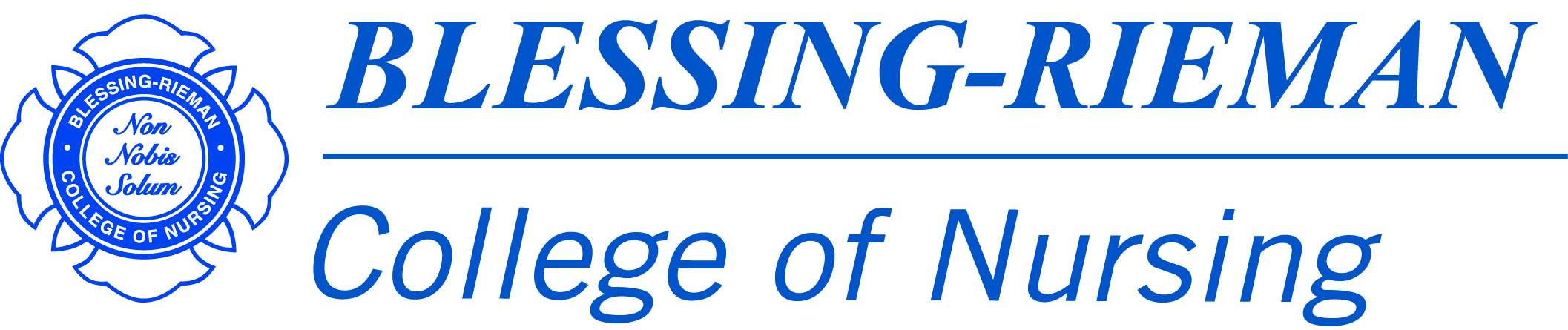 Student Suggestion:   				Date: ___________________________________________________________________________________________________________________________________________________________________________________________________________________________________________________________________________________________________________________________________________________________________________________________________________________________________________________________________________________Signature: ________________ Print Name: ____________________Email: ___________________ Phone: ________________________ProcedureOnly constructive suggestions will be considered. This is not a forum to complain.All suggestions need your signature, printed name and contact information so that we can contact you with the answer to your suggestion.The suggestions will be reviewed by the Student Development Committee (SDC) for feedback.Any suggestion that does not contain your name will not be reviewed in SDC.Place completed form in the suggestion box located in the student lounge.